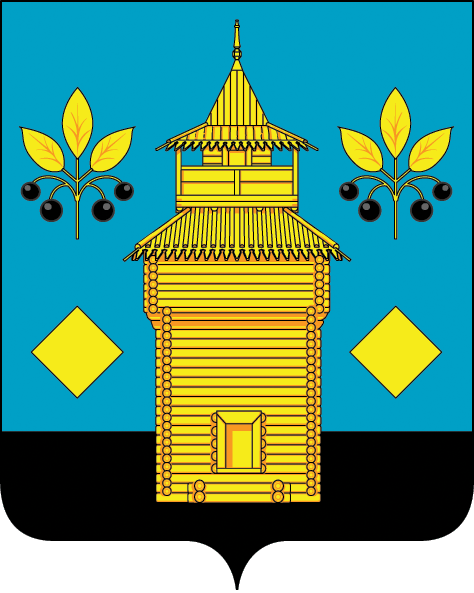 В целях восстановление мемориальных сооружений и объектов, увековечивающих память погибших при защите Отечества, руководствуясь статьей 139.1 Бюджетного кодекса Российской Федерации, Федерального закона от 06.10.2003 № 131 «Об общих принципах организации местного самоуправления в Российской Федерации, постановлением Правительства Иркутской области от 21.04.2020 № 270 «О предоставлении в 2020 году иных межбюджетных трансфертов на восстановление мемориальных сооружений и объектов, увековечивающих память погибших при защите Отечества»,  статьями 24, 50 Устава Черемховского районного муниципального образования, администрация Черемховского районного муниципального образования ПОСТАНОВЛЯЕТ:1. Утвердить:1.1. прилагаемый порядок по отбору и предоставлению межбюджетных трансфертов городскому и сельским поселениям на восстановление мемориальных сооружений и объектов, увековечивающих память погибших при защите Отечества (приложение №1);1.2. состав комиссии по отбору и предоставлению межбюджетных трансфертов городскому и сельским поселениям на восстановление мемориальных сооружений и объектов, увековечивающих память погибших при защите Отечества (приложение    № 2);2. Отделу организационной работы (Коломеец Ю.А.) направить на опубликование настоящее постановление в газету «Моё село, край Черемховский» и разместить на официальном сайте Черемховского районного муниципального образования в информационно-телекоммуникационной сети Интернет.3. Настоящее постановление вступает в силу после его официального опубликования (обнародования).4. Контроль за исполнением настоящего постановления возложить на исполняющего обязанности заместителя мэра по социальным вопросам Г.С. Александрову.Мэра района                                                                                              С.В. МарачПриложение к постановлению администрацииЧеремховского районного муниципального образованияот 29.04.2020 № 245-пПорядок по отбору и предоставлению иных межбюджетных трансфертов муниципальным образованиям Черемховского района на восстановление мемориальных сооружений и объектов, увековечивающих память погибших при защите Отечества1. Настоящий Порядок определяет механизм отбора и предоставления бюджетам муниципальных образований Черемховского района  в 2020 году иных межбюджетных трансфертов на восстановление мемориальных сооружений и объектов, увековечивающих память погибших при защите Отечества (далее - иные межбюджетные трансферты),  устанавливает критерии и условия отбора по предоставлению иных межбюджетных трансфертов в рамках реализации государственной программы Иркутской области «Развитие культуры» на 2019 – 2024 годы, утвержденной  постановлением Правительства Иркутской области от 06.11.2018 N 815-пп, в соответствии Законом Иркутской области от 20.12.2019 № 130-ОЗ «Об областном бюджете на 2020 год и плановый период 2021 и 2022 годов».2. Предоставление иных межбюджетных трансфертов муниципальным образованиям Черемховского района осуществляется отделом по культуре и библиотечному обслуживанию администрации Черемховского районного муниципального образования (далее – уполномоченный орган).3. Критерием отбора муниципальных образований для предоставления иных межбюджетных трансфертов является наличие на территории муниципального образования мемориальных сооружений и объектов, увековечивающих память погибших при защите Отечества, требующих восстановления (ремонта, реставрации, благоустройства).4. В рамках настоящего Порядка на восстановление мемориальных сооружений и объектов, увековечивающих память погибших при защите Отечества, включены расходы на проведение следующих мероприятий:4.1. сохранение, благоустройство военно-мемориальных комплексов, в том числе посредством установки новых частей (элементов) этих военно-мемориальных комплексов в полном объеме, в случае, если существующие пришли в негодность;4.2. сохранение, благоустройство памятных мест, включая установку малых архитектурных форм, проведение (замену) освещения, ландшафтный дизайн.5. Условиями отбора муниципальных образований на получение иных межбюджетных трансфертов являются: 5.1. предоставление уполномоченному органу следующих документов:5.1.1. заявка, заверенная в установленном порядке на участие в отборе по предоставлению иных межбюджетных трансфертов на восстановление мемориальных сооружений и объектов, увековечивающих память погибших при защите Отечества (приложение № 1);5.1.2. пояснительная записка с обоснованием необходимости реализации мероприятия, с приложением фотографий мемориального объекта;5.1.3. сметная документация на реализацию мероприятия.Все предоставляемые документы (копии документов) должны быть подписаны главой муниципального образования и заверены печатью.Документы для участия в отборе муниципальных образований принимаются уполномоченным органом в срок до 20 мая 2020 года.Документы регистрируются уполномоченным органом в день их предоставления.5.2. представление документов в сроки, установленные пунктом 5 настоящего Порядка; 5.3. полнота представления документов, указанных в пункте 5 настоящего Порядка;	6. Для проверки соответствия муниципальных образований критериям и условиям отбора и подведения итогов отбора на предоставление иных межбюджетных трансфертов создается Комиссия по отбору муниципальных образований Черемховского района на предоставление иных межбюджетных трансфертов муниципальным образованиям на восстановление мемориальных сооружений и объектов, увековечивающих память погибших при защите Отечества (далее – комиссия) в составе согласно приложению № 2.7. На основании предоставленных документов комиссия в течение 2 рабочих дней формирует списки муниципальных образований, включенных и не включенных в конкурсный отбор.Основанием для отказа во включении в конкурсный отбор являются:несоответствие муниципального образования критерию отбора, установленному пунктом 3 настоящего Порядка;несоответствие муниципального образования условиям отбора, указанным в пункте 5 настоящего Порядка;предоставление неполного перечня документов;предоставление документов по истечении срока их предоставления.8. Расчет объемов иных межбюджетных трансфертов муниципальным образованиям зависит от необходимой для осуществления мероприятия суммы и распределяется между муниципальными образованиями пропорционально сметной потребности, связанной с проведением мероприятий по восстановлению мемориальных сооружений и объектов, увековечивающих память погибших при защите Отечества.9. Решение о распределении иных межбюджетных трансфертов принимается комиссией в течение 3 рабочих дней со дня формирования списка муниципальных образований, включенных в конкурсный отбор. 10. Решение конкурсной Комиссии оформляется протоколом.11. На основании протокола заседания комиссии уполномоченный орган готовит распоряжение администрации Черемховского районного муниципального образования о перечислении иных межбюджетных трансфертов муниципальным образованиям с указанием суммы.12. Предоставление иных межбюджетных трансфертов осуществляется на основании заключенного между уполномоченным органом и муниципальным образованием соглашения. 13. Органы местного самоуправления муниципальных образований представляют в уполномоченный орган отчетность о расходовании средств в порядке и на условиях, определенных соглашением о предоставлении иных межбюджетных трансфертов.14. Уполномоченный орган осуществляет контроль за использованием иных межбюджетных трансфертов муниципальными образованиями в соответствии с условиями и целью предоставления иных межбюджетных трансфертов.15. В случае нецелевого использования и нарушения условий предоставления иных межбюджетных трансфертов получатель осуществляет возврат денежных средств в бюджет Черемховского районного муниципального образования. Срок возврата - 30 календарных дней с момента установления факта нарушения условий или нецелевого использования иных межбюджетных трансфертов.16. Муниципальные образования несут ответственность за целевое использование иных межбюджетных трансфертов и достоверность представляемых сведений в соответствии с законодательством Российской Федерации.Приложение 2к постановлению администрацииЧеремховского районногомуниципального образованияот 29.04.2020 № 245-пСОСТАВкомиссии по отбору и предоставлению межбюджетных трансфертов городским и сельским поселениям на восстановление мемориальных сооружений и объектов, увековечивающих память погибших при защите ОтечестваПриложение 1к порядку администрацииЧеремховского районногомуниципального образованияот 29.04.2020 № 245-пЗАЯВКАНА ПРЕДОСТАВЛЕНИЕ МЕЖБЮДЖЕТНЫХ ТРАНСФЕРТОВ ГОРОДСКОМУ И СЕЛЬСКИМ ПОСЕЛЕНИЯМ НА ВОССТАНОВЛЕНИЕ МЕМОРИАЛЬНЫХ СООРУЖЕНИЙ И ОБЪЕКТОВ, УВЕКОВЕЧИВАЮЩИХ ПАМЯТЬ ПОГИБЩИХ ПРИ ЗАЩИТЕ ОТЕЧЕСТВАНА 2020 ГОД______________________________________________________________________        (наименование муниципального образования Черемховского района)2.Место реализации проекта (населенный пункт): ___________________________3. 4.  Перечень документов и иных материалов, прилагаемых к настоящей заявке:1)2)3)Глава администрациимуниципального образования ____________ (________________________) М.П.           (подпись)     (расшифровка подписи)_________________________(N раб. телефона, e-mail)________________________(N сот. телефона)Приложение 2к порядку администрацииЧеремховского районногомуниципального образованияот 29.04.2020 № 245-пКРИТЕРИИ ОЦЕНКИ КОНКУРСНОЙ ПРОЦЕДУРЫ_________________________МО РОССИЙСКАЯ ФЕДЕРАЦИЯЧеремховское районное муниципальное образованиеАДМИНИСТРАЦИЯП О С Т А Н О В Л Е Н И Е29.04.2020№ 245-пЧеремховоЧеремховоОб утверждении Порядка по отбору и предоставлению иных межбюджетных трансфертов муниципальным образованиям Черемховского района на восстановление мемориальных сооружений и объектов, увековечивающих память погибших при защите ОтечестваПредседатель комиссии:-Марач Сергей Владимирович – мэр Черемховского районного муниципального образованияЗаместитель председателя комиссии:-Галина Сергеевна Александрова – и.о. заместителя мэра по социальным вопросамСекретарь комиссии:-Сапронова Олеся Николаевна – методист отдела по культуре и библиотечному обслуживанию администрации Черемховского районного муниципального образованияЧлены комиссии:-Гайдук Юлия Николаевна-начальник финансового управления администрации Черемховского районного муниципального образованияИванова Алёна Валерьевна-и.о.начальника отдела по культуре и библиотечному обслуживанию администрации Черемховского районного муниципального образованияФёдорова Людмила Сергеевна-Председатель Черемховского районного Совета Ветеранов (по согласованию)N п/пНаименование мероприятияПериод реализацииОбщий объем финансирования, руб.N п/пНаименование мероприятияПериод реализацииОбщий объем финансирования, руб.12ИТОГО:ИТОГО:N п/пКритерии отбораКоличество баллов1Заявка заверенную в установленном порядке на участие в отборе по предоставлению межбюджетных трансфертов городскому и сельским поселениям на восстановление мемориальных сооружений и объектов, увековечивающих память погибших при защите Отечества2Пояснительная записка с обоснованием необходимости реализации мероприятия, с приложением фотографий мемориального объекта3Наличие заверенного в установленном порядке сметного проекта или сводного сметного расчета на выполнение работ, определяющих расходные обязательства муниципального образования на восстановление мемориальных сооружений и объектов, увековечивающих память погибших при защите Отечества.4Полнота предоставляемых документов5Своевременное предоставление информации